Thursday 14.05.2020Fluent in Five of 55 =25 ÷ 1 =9 x 0 =1,811 – 489 =78 x 5 =Times Table RockstarsSpend 10 minutes on TT Rockstars (ON SOUNDCHECK PLEASE!)Maths TaskToday’s task will focus on multiplying and dividing by 6. See if you can write out your 6 times table from memory before having a go at the tasks.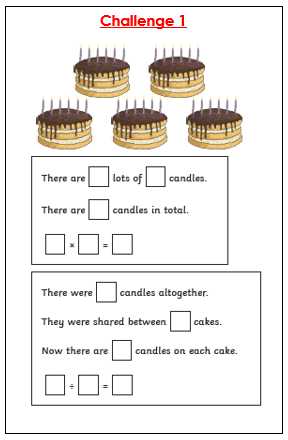 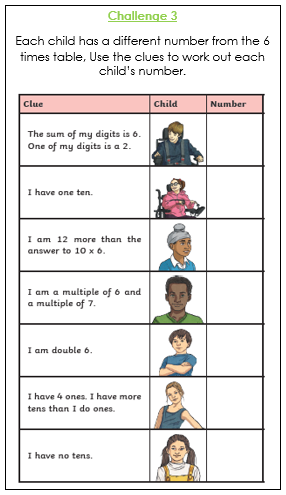 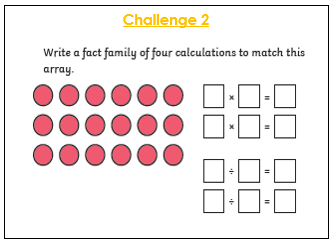 